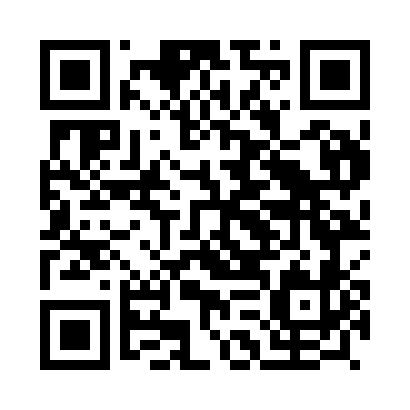 Prayer times for Clerigos, PortugalWed 1 May 2024 - Fri 31 May 2024High Latitude Method: Angle Based RulePrayer Calculation Method: Muslim World LeagueAsar Calculation Method: HanafiPrayer times provided by https://www.salahtimes.comDateDayFajrSunriseDhuhrAsrMaghribIsha1Wed4:536:341:296:228:249:592Thu4:516:321:296:238:2510:013Fri4:496:311:296:248:2610:024Sat4:486:301:286:248:2710:035Sun4:466:291:286:258:2810:056Mon4:456:281:286:258:2910:067Tue4:436:271:286:268:3010:078Wed4:426:261:286:268:3110:099Thu4:406:251:286:278:3210:1010Fri4:396:241:286:278:3310:1111Sat4:376:231:286:288:3410:1312Sun4:366:221:286:288:3510:1413Mon4:346:211:286:298:3610:1514Tue4:336:201:286:298:3710:1715Wed4:326:191:286:308:3710:1816Thu4:306:181:286:308:3810:1917Fri4:296:171:286:318:3910:2118Sat4:286:171:286:318:4010:2219Sun4:276:161:286:328:4110:2320Mon4:256:151:286:328:4210:2421Tue4:246:141:286:338:4310:2622Wed4:236:141:286:338:4410:2723Thu4:226:131:296:348:4410:2824Fri4:216:121:296:348:4510:2925Sat4:206:121:296:348:4610:3126Sun4:196:111:296:358:4710:3227Mon4:186:111:296:358:4810:3328Tue4:176:101:296:368:4810:3429Wed4:166:101:296:368:4910:3530Thu4:156:091:296:378:5010:3631Fri4:146:091:296:378:5010:37